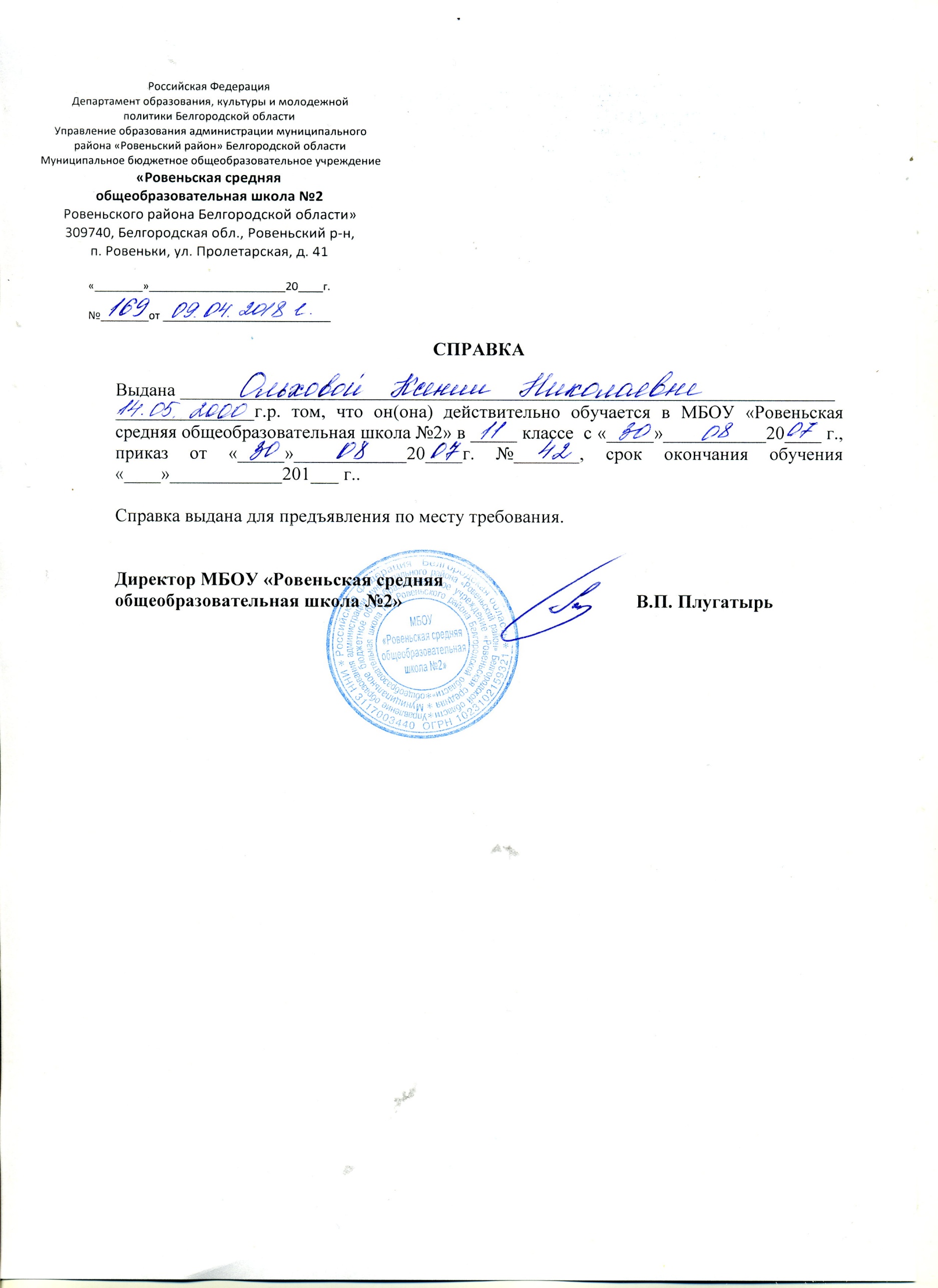 План Управляющего Совета МБОУ «Ровеньская средняя общеобразовательная школа №2» на 2018 – 2019 учебный годПлан Управляющего Совета МБОУ «Ровеньская средняя общеобразовательная школа №2» на 2018 – 2019 учебный годПлан Управляющего Совета МБОУ «Ровеньская средняя общеобразовательная школа №2» на 2018 – 2019 учебный год Содержание работыСрокиОтветственные за выполнениеЗаседание 11.Подведение итогов работы Управляющего совета школы.2. Планирование работу Управляющего совета на 2018-2019 учебный год.3.  Об организации условий обучения в 1-8 классах, в связи реализацией  ФГОС.4. О создании комиссии по урегулированию споров между участниками образовательных отношений.5. О распределении стимулирующей части оплаты труда работникам учреждения.Заседание 21.Организация общественной приемной.2.Контроль работы школьной столовой.3. Рассмотрение  проекта перспективного развития образовательного учреждения.4. Итоги муниципального этапа Всероссийской олимпиады школьников  5. О распределении стимулирующей части оплаты труда работникам учреждения.Заседание 31.Об исполнении бюджета за 2018г. Знакомство с Планом финансово-хозяйственной деятельностью на 2019 год и на плановый период 2019 и 2020 годов.2 . О состоянии работы по ОТ с обучающимися и сотрудниками.Заседание 41. Оздоровление и летний отдых учащихся в 2019 году. 2. Организация здоровых и безопасных условий обучения и воспитания обучающихся в весенне-летний период 2019 года.Заседание 51. Об организации питания учащихся в 2019-2020 учебном году. 2. Отчёт директора ОУ по итогам 2018-2019 учебного года3. Рассмотрение проекта режима работы учреждения на 2019-2020 учебный год.4. План работы Управляющего Совета на 2019-2020 учебный год. 5. Ремонт и подготовка образовательного учреждения к новому учебному году. августдекабрь январь апрель июнь директордиректордиректордиректордиректор